О внесении изменения впостановление администрациисельского поселения Ульт-Ягунот 06.02.2020 № 13	На основании Федерального закона от 27.07.2010 № 210-ФЗ «Об организации предоставления государственных и муниципальных услуг», устава сельского поселения Ульт-Ягун:	1. Внести в приложение к постановлению администрации сельского поселения Ульт-Ягун от 06.02.2020 № 13 «Об утверждении административного регламента предоставления муниципальной услуги «Присвоение объекту адресации адреса, аннулирование его адреса», следующие изменения:	1.1. Подпункт 2.4.1. пункта 2.4. изложить в следующей редакции:«2.4.1. Муниципальная услуга предоставляется в срок не позднее 8 рабочих дней со дня поступления заявления о предоставлении муниципальной услуги.В общий срок предоставления муниципальной услуги входит срок направления межведомственных запросов и получения на них ответов, срок выдачи (направления) документов, являющихся результатом предоставления муниципальной услуги.»;1.2. абзац восьмой подпункта 3.3.1. пункта 3.1. изложить в следующей редакции:«Максимальный срок выполнения административной процедуры 1 рабочий день со дня поступления зарегистрированного заявления о предоставлении муниципальной услуги и прилагаемых к нему документов к специалисту, уполномоченного органа, ответственному за предоставление муниципальной услуги.»;1.3. Подпункт 3.4.3. пункта 3.4. изложить в следующей редакции:«3.4.3. Результат выполнения административной процедуры: подписанное должностным лицом уполномоченного органа либо лицом, его замещающим, и зарегистрированное:решение о присвоении объекту адресации адреса или аннулировании его адреса;решение об отказе в предоставлении муниципальной услуги с мотивированным указанием причин отказа.Максимальный срок выполнения административной процедуры: подготовка и регистрация документов о присвоении объекту адресации адреса, аннулированию его адреса на территории муниципального образования, решение об отказе предоставлении муниципальной услуги с отказа осуществляется в срок не позднее 8 рабочих дней со дня поступления заявления о предоставлении муниципальной услуги.Способ фиксации результата административной процедуры: регистрация в системе электронного документооборота номера и даты документа, являющегося результатом административной процедуры.»;1.4. Подпункт 3.5.1. пункта 3.5. изложить в следующей редакции:3.5.1. Должностным лицом, ответственным за направление (выдачу) результата предоставления муниципальной услуги, является специалист уполномоченного органа, ответственный за предоставление муниципальной услуги.Состав административных действий, входящих в состав административной процедуры, выполняемых ответственным должностным лицом: определение способа выдачи (направления) заявителю результата предоставления муниципальной услуги, после чего-обеспечение выдачи (направления) заявителю результата предоставления муниципальной услуги в соответствии со способом, указанным в заявлении.Критерием принятия решения о направлении результата муниципальной услуги является наличие оформленного документа, являющегося результатом предоставления муниципальной услуги.Результатом выполнения административной процедуры является:направление заявителю электронного документа с использованием Единого портала, регионального портала не позднее 1 рабочего дня со дня истечения срока, указанного в пункте 2.4. настоящего Административного регламента;выдача заявителю документа на бумажном носителе лично под расписку либо направление документа не позднее 1 рабочего дня, посредством почтового отправления по указанному в заявлении почтовому адресу или на электронный адрес заявителя.При наличии в заявлении указания о выдаче решения о присвоении объекту адресации адреса или аннулировании его адреса, решения об отказе в таком присвоении или аннулировании через МФЦ по месту представления заявления уполномоченный орган обеспечивает передачу документа в МФЦ для выдачи заявителю не позднее 1 рабочего дня.Срок выполнения административной процедуры составляет 1 рабочий день со дня подписания уполномоченным должностным лицом либо лицом, его замещающим, документа, являющегося результатом предоставления муниципальной услуги.Способ фиксации результата выполнения административной процедуры:в случае выдачи документа, являющегося результатом предоставления муниципальной услуги, нарочно заявителю, запись о выдаче документа заявителю подтверждается подписью заявителя в журнале выдачи документов;в случае направления заявителю документа, являющегося результатом предоставления муниципальной услуги, почтой, получение заявителем документов подтверждается уведомлением о вручении;в случае выдачи документа, являющегося результатом предоставления муниципальной услуги, в МФЦ, запись о выдаче документа заявителю отображается в соответствии с порядком ведения документооборота, принятым в МФЦ.»	2. Опубликовать (обнародовать) настоящее постановление и разместить на официальном сайте муниципального образования сельское поселение Ульт-Ягун.3. Контроль за выполнением настоящего постановления возложить на заместителя главы сельского поселения Ульт-Ягун.Глава сельского поселения Ульт-Ягун                                                   Д.В. Юматов Лист согласования к проекту постановления администрации сельского поселения Ульт-Ягун «О внесении изменения в постановление администрации сельского поселения Ульт-Ягун от 06.02.2020 №13 «Об утверждении административного регламента предоставления муниципальной услуги «Присвоение объекту адресации адреса, аннулирование его адреса»Пояснительная записка к проекту постановления администрации сельского поселения Ульт-Ягун «О внесении изменения в постановление администрации сельского поселения Ульт-Ягун от 06.02.2020 №13 «Об утверждении административного регламента предоставления муниципальной услуги «Присвоение объекту адресации адреса, аннулирование его адреса»Проектом постановления предлагается внесение изменений в постановление администрации сельского поселения Ульт-Ягун от 06.02.2020 № 13 «Об утверждении административного регламента предоставления муниципальной услуги «Присвоение объекту адресации адреса, аннулирование его адреса» изменений, в части установления общего срока предоставления муниципальной услуги не более 8 рабочих дней, со дня поступления заявления о предоставлении муниципальной услуги. Указанные изменения вносятся в соответствии с распоряжением администрации Сургутского района от 21.09.2017 № 938-р (с изменениями от 04.08.2020 № 414-р)И.о. главы сельского поселения Ульт-Ягун 			Е.В. ГоловинПравовая экспертиза к проекту постановления администрации сельского поселения Ульт-Ягун «О внесении изменения в постановление администрации сельского поселения Ульт-Ягун от 06.02.2020 №13 «Об утверждении административного регламента предоставления муниципальной услуги «Присвоение объекту адресации адреса, аннулирование его адреса»№  ____                                                                                                     _____ 2020 г.	Настоящее заключение подготовлено по результатам правовой и антикоррупционной экспертиз проекта постановления администрации сельского поселения Ульт-Ягун «О внесении изменения в постановление администрации сельского поселения Ульт-Ягун от 06.02.2020 №13 «Об утверждении административного регламента предоставления муниципальной услуги «Присвоение объекту адресации адреса, аннулирование его адреса»	Проект постановления разработан в пределах полномочий администрации сельского поселения Ульт-Ягун.	В процессе антикоррупционной экспертизы применены положения Методики проведения антикоррупционной экспертизы нормативных правовых актов и проектов нормативных правовых актов, утвержденной Постановлением Правительства Российской Федерации от 26.02.2010 № 96 «Об антикоррупционной экспертизе нормативных правовых актов и проектов нормативных правовых актов»  II. Выводы	Проект постановления соответствует федеральному законодательству.	Коррупциогенные факторы, устанавливающие для правоприменителя необоснованно широкие пределы усмотрения или возможность необоснованного применения исключений из общих правил, а также содержащие неопределенные, трудновыполнимые   и (или) обременительные требования к гражданам и организациям в проекте нормативного правового акта не выявлены.Подпись эксперта _________________________________( Швецова Е.К.)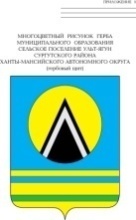 АДМИНИСТРАЦИЯСЕЛЬСКОГО ПОСЕЛЕНИЯ УЛЬТ-ЯГУНСургутского районаХанты-Мансийского автономного округа-ЮгрыПОСТАНОВЛЕНИЕ - Проект00.00.2020 года                                                                                                      № 00                                               п. Ульт-Ягун№п/пНаименование службы, должностьФ.И.О.ПодписьДата визированияДата визирования№п/пНаименование службы, должностьФ.И.О.ПодписьДата вх.Дата исх.1Глава сельского поселенияЮматов Д.В.2Заместитель главы поселенияГоловин Е.В.3Главный специалистДобровольская О.Ю.4Главный специалистШвецова Е.К.